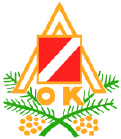 Avesta OK inbjuder till närtävling Torsdagen den 2 juliSamlingParkering vid Lillsjön. Vägvisning från riksväg 68 mellan Avesta och Norberg. Avstånd till tävlingscentrum: 1,5 km.KlassindelningÖppen 10: tre eller fyra violetta banor av medeldistanskaraktär om vardera 1,5 km – 2 km. Spring så många du vill. Gemensam start var tjugonde minut (prel) på samtliga banor. Korta banor och gemensam start gör förhoppningsvis att man springer lite fortare än normalt och därmed utvecklas som orienterare.Öppen 1 (vit), Öppen 3 (gul)AnmälanI första hand via Eventor (närtävling), 
alternativt e-post till avestaolm@gmail.com Anmälan ska vara oss tillhanda senast 1 juli.Efteranmälan/ direktanmälanDirektanmälan fram till och med kl 18 tävlingsdagen. Anmäl dig helst på förhand så att vi kan beräkna hur många kartor vi behöver trycka.AvgifterUngdom: 25 kr, vuxen: 50 kr. Efter-/direktanmälan + 50 %.Faktureras i efterhand alternativt betalas kontant innan start.Eventuellt lån av Sportidentbricka ingår.StämplingssystemSportIdent. I anmälan skall bricknummer anges. Saknas detta tilldelas lånebricka. Ej återlämnad bricka debiteras med 350 kr.StartGemensam start: 18:30, 18:50, 19:10 och 19:30 (prel).KartaNy karta ritad 2015 med lantmäteriets laserdata som grund.Skala: 1:7 500. Ekvidistans 5 m.Lokala tecken:	o  Kolbotten
	x  ÄlgpassTerrängbeskrivningI huvudsak vildmark med ett fåtal drivningsvägar och sankmarker. Skogen består till största delen av gles tallskog, med inslag av granskog i sluttningarna.Kuperingen är måttlig med inslag av branta sluttningar. I området finns mindre berg med hällmarker och detaljrika sluttningar.Framkomlighet och sikt är mestadels god. Ett fåtal mindre områden med tät vegetation som är markerade på kartan sätter ner framkomligheten.ÖvrigtIngen försäljning. Ingen barnpassning eller miniknat. Ingen dusch. Bad i Lillsjön.PM, startlista och resultatlista skickas inte ut. Vi hänvisar till Eventor samt Avesta OK:s hemsida www.avestaok.seBanläggare & TävlingsledareOla Jernström 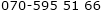 